PÅMELDING TIL TINE FOTBALLSKOLE i ÅSERAL 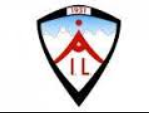 Mandag 24.06.2019 TIL Onsdag 26.06.2019 (OBS! 3 dager i år).Alder 6 -12 år.Skolen er fra mandag til onsdag kl.10- 15. Det vil bli servert lunsj hver dag i form av brød og frukt. Alle deltakerne på TINE Fotballskole får utdelt et TINE produkt hver dag. Deltageravgiften er satt til kr.750,-, og 500,- per søsken. Alle deltakere får T-skjorte fra TINE Fotballskole. Deltakerne får en ryggsekk og her får du plass til det du trenger å ha med deg på fotballskolen. I tillegg får alle deltagerne sin egen fotball og ei drikkeflaske.Ved påmelding må deltageravgiften betales til kto.nr.3148.11.00405. Husk å merke betalingen med deltakerne sine navn. Ingen er påmeldt før betaling er registrert. Påmeldingsfrist 15. 05. 2019.Hilsen Åseral Idrettslag. Ved spørsmål kontakt Renee på tlf.  91726889-----------------------------------------------------------------------------------------------------------------Påmelding fotballskolen i Åseral, frist 15.05.2019, denne lappen må fylles ut og leveres til Renee eller Svein eller på mail: reneecat@frisurf.no eller s_aasland_9@msn.com NAVN:ADRESSE;							TELEFON:ALDER:POSISJON PÅ BANEN:					KLUBB:PÅRØRENDE:						TELEFON:Mailadresse pårørende:Allergier:Annet: